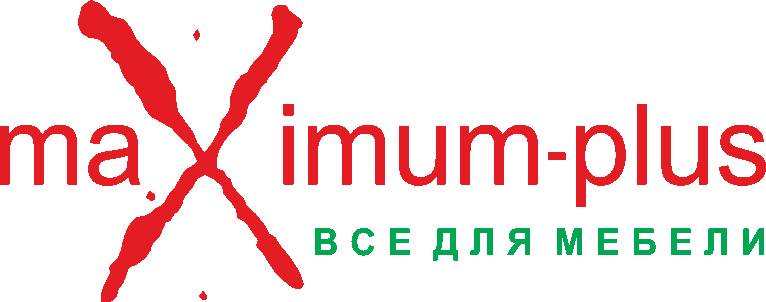 28.01.2016ПРАЙС-ЛИСТна крашеные деталиЦены указаны в €/м2.Стоимость перекраски фасада без подбора цвета - 30€/м2 (мат.) и 45 €/м2 (глян.).Стоимость перекраски фасада с подбором цвета – 40 €/м2 (мат.) и 55€/м2 (глян.	).Стоимость дозаказа с подбором цвета - + 25% стоимости.Доплата за цвета по карте спецэффекты и за цвета Р301…Р350 - + 15€/м2  к стоимости	.Минимальный радиус для форм №34,35,37 – R 500.Доплата за плоские детали толщиной до 50мм - + 25€/м2,  до 100мм - + 30€/м2, а за гнутые толщиной до 50 мм- + 40€/м2, до 100 мм - + 50€/м2.* - гнутые фасады только выпуклой формы.Предоплата при заказе – 70% стоимости.Эффект «декупаж»  +10€/м2 , обязателен эскиз фасадов.Оплата в гривнах по коммерческому курсу.Покраска S-образного фасада считается как покраска радиусного  фасада: S=Н*длина дуги Радиусные фасады:Наши формы:  Пилястры:Нанесение патины на пилястру  +10€/м2№ формы фасадаОтделка лицевой стороны фасадаОтделка обратной стороны фасадаОтделка обратной стороны фасадаОтделка обратной стороны фасадаОтделка обратной стороны фасадаОтделка обратной стороны фасадаОтделка обратной стороны фасадаОтделка обратной стороны фасадаОтделка обратной стороны фасада№ формы фасадаОтделка лицевой стороны фасадаЛаминатЛаминатЛаминатМатоваяМатоваяМатоваяГлянцеваяГлянцевая№ формы фасадаОтделка лицевой стороны фасадаоптрозоптоптрозоптоптроз8,9,13матовая65,8879,0576,5076,5091,80---8,9,13Глянцевая82,8899,4593,5093,50112,20109,44109,44131,3312матовая65,8870,5076,5076,5091,80---12глянцевая82,8899,4593,5093,50112,20109,44109,44131,3314,20,21,29матовая60,5772,6871,1971,1985,43---14,20,21,29глянцевая76,5091,8088,1988,19105,83104,13104,13124,9516,17матовая65,8879,0576,5076,5091,80---19матовая55,2566,3065,8865,8879,05---19глянцевая71,1985,4382,8882,8899,4598,8198,81118,5725матовая65,8779,0576,5076,5091,80---25глянцевая82,8799,4593,5093,50112,20109,44109,44131,3330,31,32матовая--76,5076,5091,80---30,31,32глянцевая--93,5093,50112,20109,44109,44131,3333матовая--98,8198,81118,58---34матовая--93,5093,50112,20---35,37матовая--98,8198,81118,57---35,37матовая с патиной--114,75114,75137,70---36,38матовая --104,13104,13124,95---матовая с патиной--121,13121,13145,35---39матовая с патиной--126,44126,44151,72--- Фасад №19 МДФ10ммМатовая--76,5076,5091,80--- Фасад №19 МДФ10ммГлянец--101,20101,20112,20110,00110,00131,32№ формы фасадаОтделка лицевой стороны фасадаОтделка обратной стороны фасадаОтделка обратной стороны фасадаОтделка обратной стороны фасадаОтделка обратной стороны фасада№ формы фасадаОтделка лицевой стороны фасадаМатоваяМатоваяГлянцеваяГлянцевая№ формы фасадаОтделка лицевой стороны фасадаОптРозОптРоз12Матовая153*183,60*--12Глянцевая175,32*210,38*197,63*237,15*14,20,21,29Матовая131,75158,10--14,20,21,29Глянцевая153,00183,60187,50210,3819Матовая 131,75158,10--19Глянцевая 153,00183,60175,31210,3725Матовая 153,00*183,60*--25Глянцевая 175,32*210,38*197,63*237,15*34Матовая 159,37*191,25*--35,37Матовая 180,63*216,75*--35,37Матовая с патиной 197,63*237,15*--№ формы пилястрыОтделка обратной стороны фасадаОтделка обратной стороны фасадаОтделка обратной стороны фасадаОтделка обратной стороны фасадаОтделка обратной стороны фасада№ формы пилястрыМатМатМатЛаминатЛаминатВсе формыОптРозОптОптРознВсе формы74,3889,2563,7563,7576,50